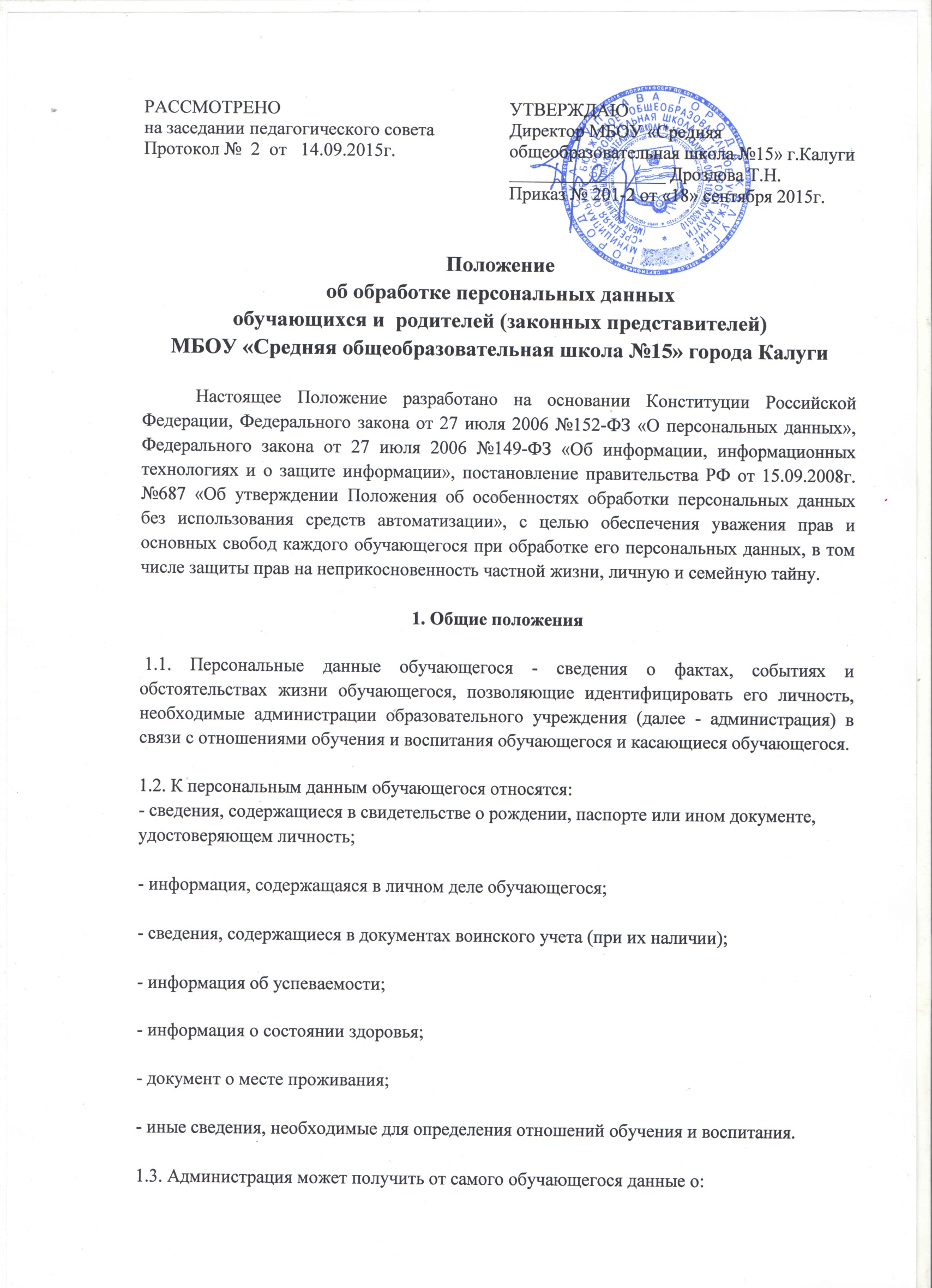 - фамилии, имени, отчестве, дате рождения, месте жительстве обучающегося,- фамилии, имени, отчестве родителей (законных представителей) обучающегося.Иные персональные данные обучающегося, необходимые в связи с отношениями обучения и воспитания, администрация может получить только с письменного согласия одного из родителей (законного представителя). К таким данным относятся документы, содержащие сведения, необходимые для предоставления обучающемуся гарантий и компенсаций, установленных действующим законодательством:- документы о составе семьи;- документы о состоянии здоровья (сведения об инвалидности, о наличии хронических заболеваний и т.п.);- документы, подтверждающие право на дополнительные гарантии и компенсации по определенным основаниям, предусмотренным законодательством (родители-инвалиды, неполная семья, ребенок-сирота и т.п.).В случаях, когда администрация может получить необходимые персональные данные обучающегося только у третьего лица, администрация должна уведомить об этом одного из родителей (законного представителя) заранее и получить от него письменное согласие.1.4. Администрация обязана сообщить одному из родителей (законному представителю) о целях, способах и источниках получения персональных данных, а также о характере подлежащих получению персональных данных и возможных последствиях отказа одного из родителей (законного представителя) дать письменное согласие на их получение.1.5. Персональные данные обучающегося являются конфиденциальной информацией и не могут быть использованы администрацией или любым иным лицом в личных целях.1.6. При определении объема и содержания персональных данных обучающегося администрация руководствуется Конституцией Российской Федерации, федеральными законами и настоящим Положением.2. Хранение, обработка и передача персональных данных обучающегося 2.1. Обработка персональных данных обучающегося осуществляется для обеспечения соблюдения законов и иных нормативных правовых актов в целях воспитания и обучения обучающегося, обеспечения его личной безопасности, контроля качества образования, пользования льготами, предусмотренными законодательством Российской Федерации и локальными актами администрации.2.2. Право доступа к персональным данным обучающегося имеют:- работники министерства образования, департамента образования (при наличии соответствующих полномочий, установленных приказом министерства образования, департамента образования.- директор школы;- заведующий канцелярией школы (секретарь);- заместители директора по УВР, ВР;- классные руководители (только к персональным данным обучающихся своего класса);- главный  библиотекарь;- социальный педагог;-педагог-психолог;- врач/медработник.2.3. Директор осуществляет прием обучающегося в школу.Директор школы может передавать персональные данные обучающегося третьим лицам, только если это необходимо в целях предупреждения угрозы жизни и здоровья обучающегося, а также в случаях, установленных федеральными законами.2.4. Заведующий канцелярией школы (секретарь):- принимает документы обучающегося от родителей (законных представителей);- предоставляет свободный доступ родителям (законным представителям) к персональным данным обучающегося на основании письменного заявления.Не имеет права получать информацию об обучающемся родитель, лишенный или ограниченный в родительских правах на основании вступившего в законную силу постановления суда.2.5.  При передаче персональных данных обучающегося директор, зав.канцелярией (секретарь), заместители директора по УВР, ВР, классные руководители, социальный педагог, педагог-психолог  школы  обязаны:- заместитель директора по УВР оформляет вновь личное дело обучающегося и вносит в него необходимые данные;- предупредить лиц, получающих данную информацию, о том, что эти данные могут быть использованы лишь в целях, для которых они сообщены,- потребовать от этих лиц письменное подтверждение соблюдения этого условия.2.6. Иные права, обязанности, действия работников, в трудовые обязанности которых входит обработка персональных данных обучающегося, определяются трудовыми договорами и должностными инструкциями.2.7. Все сведения о передаче персональных данных обучающихся регистрируются в Журнале учета передачи персональных данных обучающихся Школы в целях контроля правомерности использования данной информации лицами, ее получившими.3. Обязанности  сотрудников Школы, имеющих доступ к персональным данным обучающегося, по их хранению и защите.3.1. Сотрудники Школы, имеющие доступ к персональным данным обучающегося, обязаны:    3.1.1. не сообщать персональные данные обучающегося третьей стороне без письменного согласия одного из родителей (законного представителя), кроме случаев, когда в соответствии с федеральными законами такого согласия не требуется;    3.1.2. использовать персональные данные обучающегося, полученные только от него лично или с письменного согласия одного из родителей (законного представителя);    3.1.3. обеспечить защиту персональных данных обучающегося от их неправомерного использования или утраты, в порядке, установленном законодательством Российской Федерации;    3.1.4. ознакомить родителя (родителей) или законного представителя с настоящим Положением и их правами и обязанностями в области защиты персональных данных, под роспись;     3.1.5. соблюдать требование конфиденциальности персональных данных обучающегося;     3.1.6. исключать или исправлять по письменному требованию одного из родителей (законного представителя) обучающегося его недостоверные или неполные персональные данные, а также данные, обработанные с нарушением требований законодательства;     3.1.7. ограничивать персональные данные обучающегося при передаче уполномоченным работникам правоохранительных органов или работникам департамента (управления) образования только той информацией, которая необходима для выполнения указанными лицами их функций;     3.1.8. запрашивать информацию о состоянии здоровья обучающегося только у родителей (законных представителей);      3.1.9. обеспечить обучающемуся или одному из его родителей (законному представителю) свободный доступ к персональным данным обучающегося, включая право на получение копий любой записи, содержащей его персональные данные;      3.1.10. предоставить по требованию одного из родителей (законного представителя) обучающегося полную информацию о его персональных данных и обработке этих данных.3.2. Лица, имеющие доступ к персональным данным обучающегося, не вправе:      3.2.1. получать и обрабатывать персональные данные обучающегося о его религиозных и иных убеждениях, семейной и личной жизни;      3.2.2. предоставлять персональные данные обучающегося в коммерческих целях.3.3. При принятии решений, затрагивающих интересы обучающегося, администрации запрещается основываться на персональных данных, полученных исключительно в результате их автоматизированной обработки или электронного получения.4. Права и обязанности обучающегося, родителя (законного представителя)4.1. В целях обеспечения защиты персональных данных, хранящихся у администрации, обучающийся, родитель (законный представитель) имеют право на:      4.1.1. требование об исключении или исправлении неверных или неполных персональных данных, а также данных, обработанных с нарушением требований законодательства. При отказе администрации исключить или исправить персональные данные обучающегося родитель (законный представитель) имеет право заявить в письменной форме администрации о своем несогласии с соответствующим обоснованием такого несогласия. Персональные данные оценочного характера родитель (законный представитель) имеет право дополнить заявлением, выражающим его собственную точку зрения;    4.1.2. требование об извещении администрацией всех лиц, которым ранее были сообщены неверные или неполные персональные данные обучающегося, обо всех произведенных в них исключениях, исправлениях или дополнениях.     4.2. Родитель (законный представитель) обязан сообщать администрации сведения, которые могут повлиять на принимаемые администрацией решения в отношении обучающегося.5. Хранение персональных данных обучающегосяДолжны хранится в помещении с ограниченным доступом на бумажных и на электронных носителях данные:- поступившие от родителя (законного представителя);- сведения об обучающемся, поступившие от третьих лиц с письменного согласия родителя (законного представителя);- иная информация, которая касается отношений обучения и воспитания обучающегося.6. Ответственность администрации и ее сотрудников Лица, виновные в нарушении норм, регулирующих получение, обработку и защиту персональных данных обучающегося, привлекаются к дисциплинарной и материальной ответственности, а также привлекаются к гражданско-правовой, административной и уголовной ответственности в порядке, установленном федеральными законами.